Chers parents et mes chers élèves, Si vous désirez m’envoyer des photos du travail que vous faites sur ma boite mail n’hésitez pas. Voici le travail du Vendredi 17 avril : Je vous transmets une petite journée de travail afin que chacun puisse observer le cahier de vacances et m’envoyer des mails ou m’appeler si vous avez la moindre incompréhension. Rituels : sur le cahier vertCalculs : à poser et à résoudre sur le cahier vertAnglais : Je vous propose une vidéo  sur l’alimentation, si vous ne comprenez pas l’ensemble des mots c’est tout à fait normal, l’objectif étant d’entendre de l’anglais.  Vidéo d’une situation de la vie quotidienne : https://www.youtube.com/watch?time_continue=22&v=aKbIilKwJwg&feature=emb_logoLittératureLire une partie de votre livre des vacances.MathématiquesLire les énigmes de mathématiques des vacances. Production d’écritVoici le début d’une histoire, à toi de la lire et d’en écrire la fin. Cette fin doit comporter une dizaine de lignes minimum afin que vous ayez le temps de pouvoir développer une fin qui a du sens et qui répond aux questions. 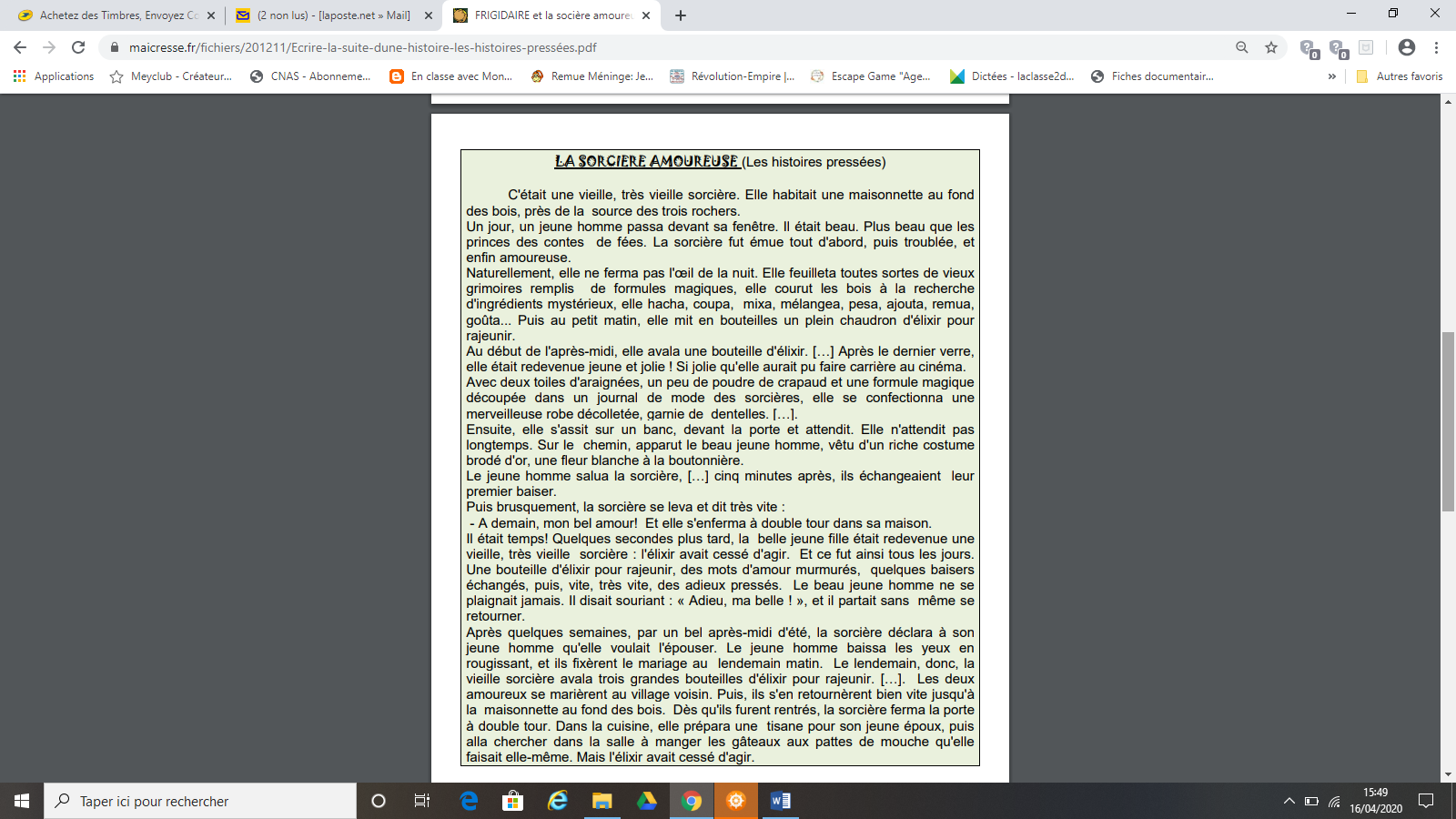 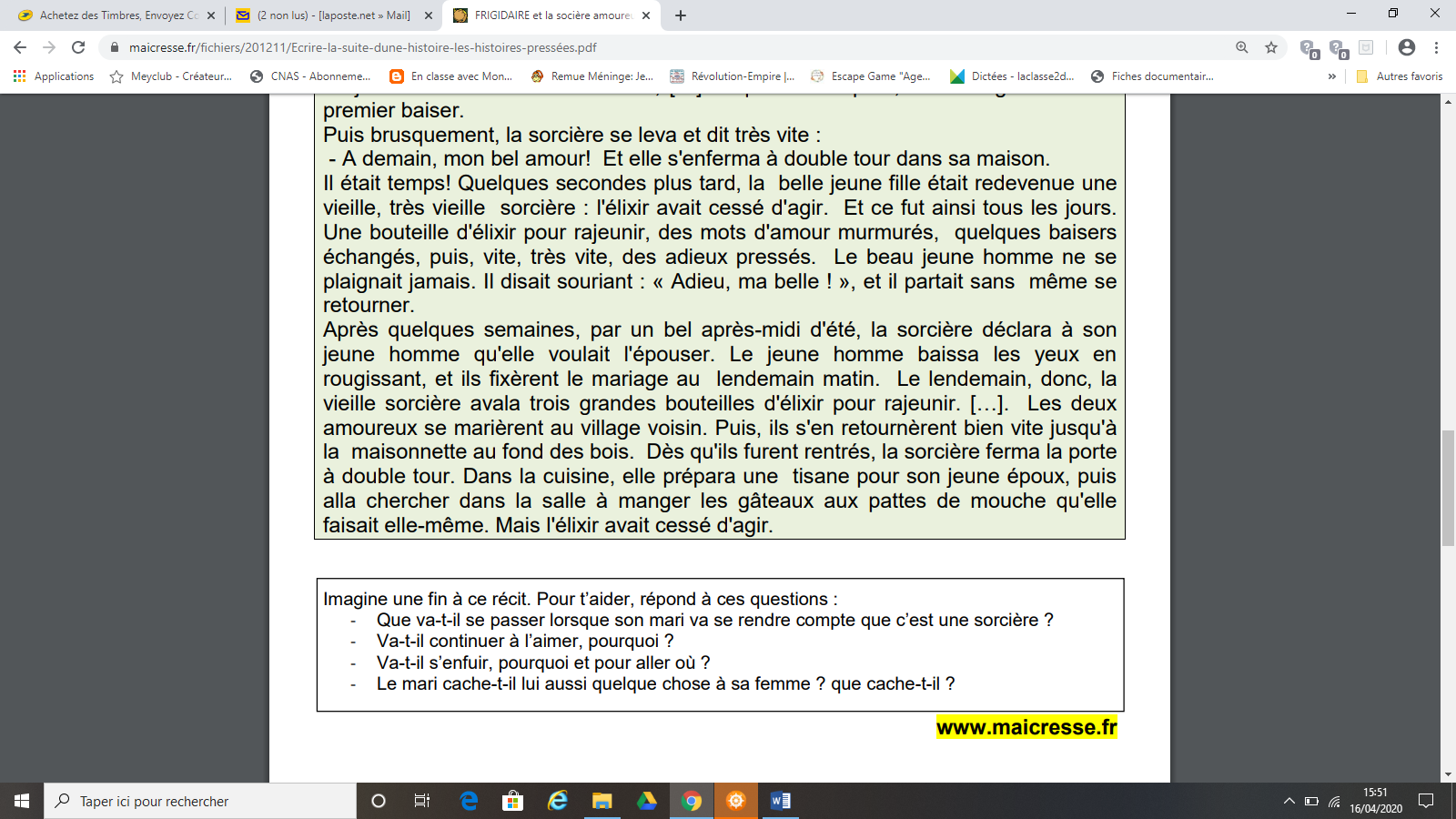 Cm18 504 x 735 =4 129 / 4 =24 580 – 18 749 = 30 112 + 24 789 + 9 520 + 8 741 =Cm252 168 x 634 =75 535 / 7 = 475 802 – 336 695 =25 148 007 + 7 412 836 + 25 639 + 9 852 =  